Depuis le mois de mars 2021, la CGT demande des augmentations de salaires conséquentes pour tous !En effet, après des NAO 2020-2021 que nous avons subies suite à la signature des syndicats UNSA & CFE-CGC qui a validé une ridicule augmentation générale de 0,5 % sur deux ans, nous devons maintenant faire face à la flambée des prix.Si déjà cette signature avait mis dans le rouge financièrement les plus précaires d’entre nous, les augmentations des prix du pétrole, de l’alimentaire, de l’électricité, etc.… vont finir par vider notre porte-monnaie.Les prix alimentaires ont bondi en mai de près de 40% sur un an, atteignant leur plus haut niveau depuis septembre 2011, selon la FAO. La hausse est de 88% pour le maïs, 73% pour le soja, 28% pour le blé et les produits laitiers, 34% pour le sucre et 10% pour les viandes.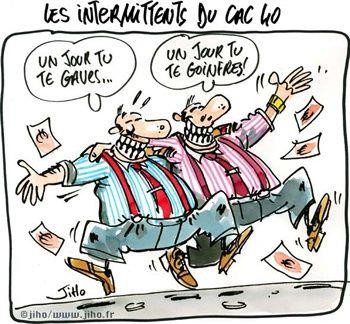 De l’autre côté de la barrière, les entreprises du CAC40 n’ont jamais réalisées autant de profits que pendant la période COVID et Dassault n’est pas en reste avec un 1er semestre 2021 exceptionnel (+ 205 % de bénéfices  voir bilan financier 1er semestre 2021) et une trésorerie de plus de 3,5 Milliards d’euros.L’augmentation générale des salaires de 200€ avec revalorisation des grilles réclamée par la CGT depuis des mois est largement possible et devient plus que nécessaire devant la flambée mondiale des prix.La DG doit entendre les salarié(e)s. Si des profits sont réalisés aujourd’hui par notre Société, c’est grâce au travail et l’implication de chacun d’entre nous !Salarié en journée : grève de 13 h à 16 h.Salarié en équipe : 3 heures de grève en fin de poste.Pour les cadres en forfait jours : Grève à partir de 13 h.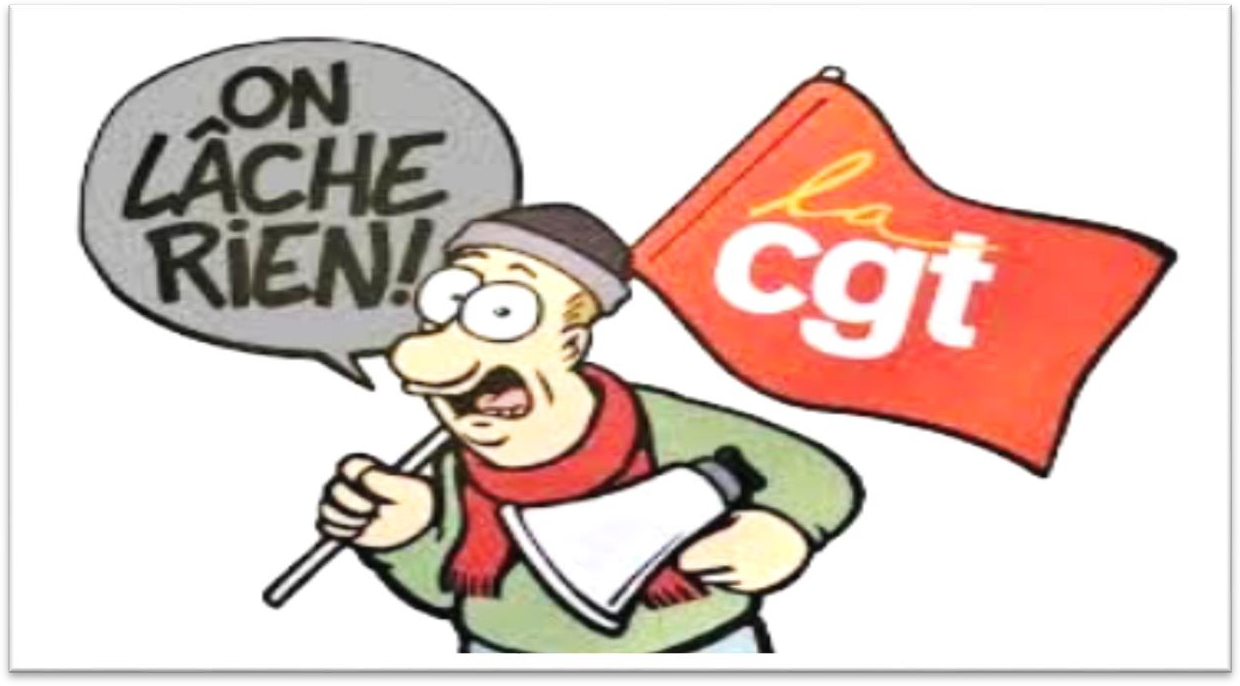 Martignas,Le 26/08/21laDassault Martignas